9 July 2018Dear Sir/MadamUniversity Parking Plan Review – Area 3Thank you for your feedback on the above project which was open for consultation during March 2018.  There was not a great amount of community support for this project so the project team have decided not to continue.320 submissions were received in total. Of those:172 (54%) of responses did not support the plan76 (24%) supported the plan but have some concerns65 (20%) supported the plan4 (1%) did not indicate a preference either way.However, there were pocket areas where community support for some elements of the proposal were stronger. These area’s included Ashfield Place, Ilkley Place, Wadeley Road, Brodie Street, and Ilam Park Place. Staff will continue further investigations for these five streets. If any changes are proposed for these five streets any affected residents/businesses will be contacted directly.I will be in touch if I receive any further information to share, in the meantime don't hesitate to contact me if you have any questions. Yours sincerely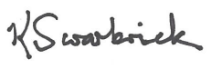 Kim SwarbrickEngagement AdvisorPublic Information and Participation UnitChristchurch City Council